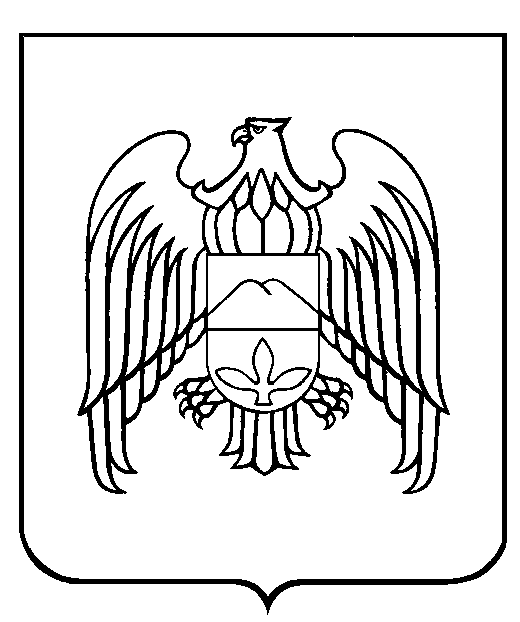 КЪЭБЭРДЕЙ-БАЛЪКЪЭР РЕСПУБЛИКЭМ ЕГЪЭДЖЭНЫГЪЭМКIЭ, ЩIЭНЫГЪЭМКIЭ,  ЩIАЛЭГЪУАЛЭ IУЭХУХЭМКIЭ И МИНИСТЕРСТВЭКЪАБАРТЫ-МАЛКЪАР РЕСПУБЛИКАНЫ БИЛИМ БЕРИУ, ИЛМУ ЭМ ЖАШ ТЁЛЮНЮ ИШЛЕРИ ЖАНЫ БЛА МИНИСТЕРСТВОСУМИНИСТЕРСТВО ОБРАЗОВАНИЯ, НАУКИ И ПО ДЕЛАМ МОЛОДЕЖИКАБАРДИНО-БАЛКАРСКОЙ РЕСПУБЛИКИП Р И К А З05.12.2014 г.									№ 1198г. Нальчик  Об организации и проведении аттестации кандидатов на должность руководителя и руководителей государственных образовательных организаций, подведомственных Министерству образования, науки и по делам молодежи Кабардино-Балкарской Республики,в 2014-2015 учебном годуВ соответствии с частью 4 статьи 51 Федерального закона от 29 декабря 2012 года № 273-ФЗ «Об образовании в Российской Федерации», постановлением Правительства Российской Федерации от 8 августа 2013 года № 678 «Об утверждении номенклатуры должностей педагогических работников организаций, осуществляющих образовательную деятельность, должностей руководителей образовательных организаций», приказом Министерства здравоохранения и социального развития Российской Федерации от 26 августа 2010 года № 761н «Об утверждении единого квалификационного справочника должностей руководителей, специалистов и служащих, раздел «Квалификационные характеристики должностей работников образования»», постановлением Правительства Кабардино-Балкарской Республики от 19 августа 2014 года № 178-ПП «О министерстве образования, науки и по делам молодежи Кабардино-Балкарской Республики», приказами Министерства образования, науки и по делам молодежи КБР, регламентирующими организацию и проведение аттестации кандидатов на должность руководителя и руководителей государственных образовательных организаций  ПРИКАЗЫВАЮ:   1. Определить следующие сроки проведения аттестационных мероприятий:      1.1 аттестация кандидатов на должность руководителя и руководителей государственных образовательных организаций осуществляется в течение учебного года;      1.2 рассмотрение поступивших заявлений от кандидатов на должность руководителя и списков  руководителей государственных образовательных учреждений, подлежащих аттестации в текущем учебном году аттестационной комиссией - не позднее 30 календарных дней со дня получения;      1.3 продолжительность аттестации для каждого кандидата на должность руководителя и руководителей государственных образовательных организаций педагогического работника с начала проведения и до принятия решения аттестационной комиссией - не более 60 календарных дней. 2. Сектору по аттестации педагогических кадров и руководителей образовательных учреждений (Р. М. Алокова):2.1 обеспечить организацию и проведение аттестационных процедур при аттестации кандидатов на должность руководителя и руководителей государственных образовательных организаций в соответствии с нормативными правовыми актами Российской Федерации и Кабардино-Балкарской Республики, регламентирующими организацию и проведение аттестации;2.2 организовать работу по приему заявлений от кандидатов на должность руководителя для представления в Аттестационную комиссию в течение учебного года;2.3 организовать работу по формированию списков аттестуемых руководителей, подлежащих аттестации в текущем учебном году для представления в Аттестационную комиссию в срок до 15 декабря 2014 года; 2.4 обеспечить методическое, организационно-техническое и информационное сопровождение процедур аттестации кандидатов на должность руководителя и руководителей государственных образовательных организаций;2.5 совместно с ИПК и ПРО КБГУ (А. Л. Роголев) в текущем учебном году организовать работу по проведению компьютерного тестирования кандидатов на должность руководителя в целях установления соответствия квалификационным требованиям, предъявляемым к должности «руководитель» и руководителей государственных образовательных организаций на соответствие занимаемой должности «руководитель»;2.6 обеспечить организацию оплаты труда экспертов, привлекаемых к процедурам аттестации  кандидатов на должность руководителя и руководителей государственных образовательных организаций в текущем учебном году;2.7 разместить данный приказ на сайте Министерства образования, науки и по делам молодежи КБР в разделе «Аттестация педагогических кадров и руководителей образовательных учреждений» до 15 декабря 2014 года.3. ГКОУ ДПО «Центр мониторинга и статистики образования» Министерства образования, науки и по делам молодежи КБР (А. Б. Машуков) обеспечить информационно-техническое и аналитическое сопровождение аттестационных процедур.4. Начальнику отдела бухгалтерского учета и отчетности (З. Н. Жанказиева) обеспечить перечисление средств на  оплату труда привлеченных экспертов в соответствии с утвержденной сметой из средств, предусмотренных на эти цели. 5. Заведующему сектором по аттестации педагогических кадров и руководителей образовательных учреждений (Р. М. Алокова) довести настоящий приказ до сведения руководителей государственных образовательных учреждений, подведомственных Министерству образования, науки и по делам молодежи КБР, заинтересованных ведомств.6. Контроль за исполнением настоящего приказа оставляю за собой.Заместитель Председателя Правительства КБР – министробразования, науки и по деламмолодежи КБР	   								Н. Емузова